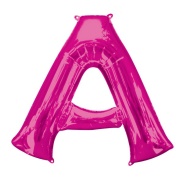 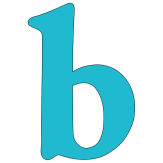 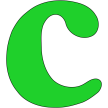 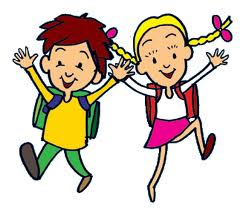 BUDOUCÍ PRVŇÁČCI ! Přijďte se za námi podívat do naší školy ZŠ a MŠ Horní BludoviceVe čtvrtek 11. 4. 2024 od 13:00 – 18:00 hodinse koná                    ZÁPIS DO 1. TŘÍDY              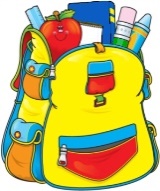 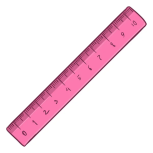                       PRO ŠKOLNÍ ROK 2024/2025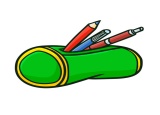 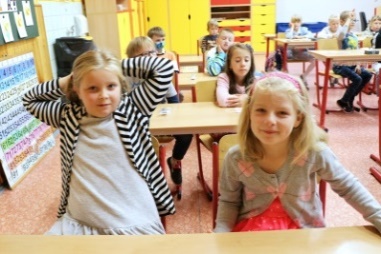 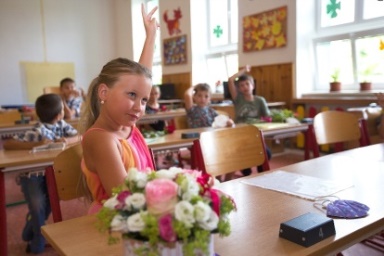 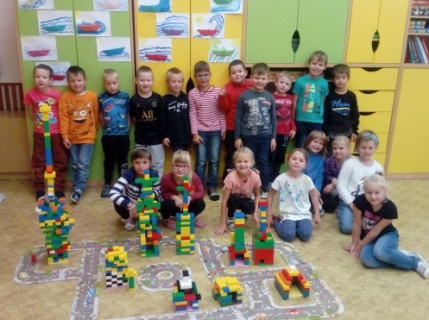 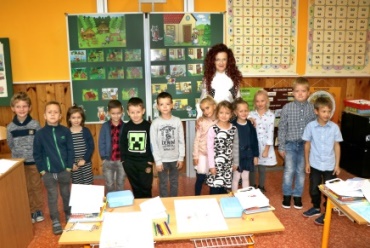 